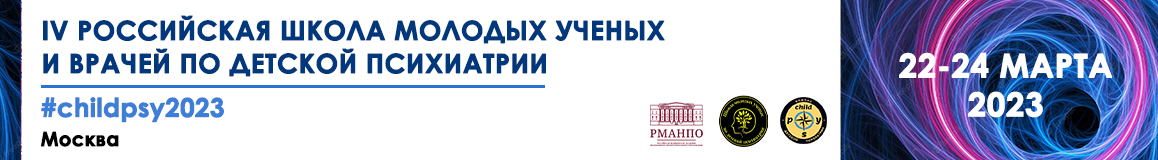 Четвертая Российская Школа молодых ученых и врачей по детской психиатрии22- 24 марта 2023 годаОрганизатор:ФГБОУ ДПО Российская медицинская академия непрерывного профессионального образования Министерства здравоохранения РФСопредседатели Организационного комитета:Дмитрий Владимирович Иващенко – д.м.н., и.о. зав. кафедрой детской психиатрии и психотерапии ФГБОУ ДПО РМАНПО Минздрава России.Юрий Степанович Шевченко – д.м.н., профессор, Почетный заведующий кафедрой детской психиатрии и психотерапии ФГБОУ ДПО РМАНПО Минздрава России.Программа IV Российской Школы молодых ученыхи врачей по детской психиатрии 22-24 марта 2023 г.22 марта 2023 г.Конгресс-центр ФГБОУ ДПО РМАНПО Минздрава России, ул. Беломорская, 19/38Конференц-зал12.00—12.20 Открытие IV Российской Школы молодых ученых по детской психиатрии. Сычев Дмитрий Алексеевич, Академик РАН, профессор, ректор РМАНПО; Мирзаев Карин Бадавиевич, д.м.н., проректор по научной работе и инновациям РМАНПО;ИващенкоДмитрий Владимирович, д.м.н., и.о. зав. кафедрой детской психиатрии и психотерапии РМАНПО; ШевченкоЮрий Степанович,д.м.н., проф., Почетный зав. кафедрой детской психиатрии и психотерапии РМАНПО12.20—12.50 Вступительное слово, рассказ о Школе, Agenda. Лектор:ИващенкоДмитрий Владимирович, д.м.н., и.о. зав. кафедрой детской психиатрии и психотерапии РМАНПО12.50—13.00 Перерыв13.00—13.50Лекция «Трихотилломания как модель «понимающей» психопатологии». Лекторы:ШевченкоЮрий Степанович, д.м.н., проф., Почетный зав. кафедрой детской психиатрии и психотерапии РМАНПО.13.50—14.00 Перерыв14.00—15.00Лекция «Кататонический синдром в психиатрической практике: диагностика и терапия».Сосин Дмитрий Николаевич, к.м.н., доцент кафедры психиатрии РМАНПО; врач-психиатр ГБУЗ «ПКБ N4 ДЗМ».15.00—15.30 Кофе-брейк15.30—16.15Лекция «Дифференциальная диагностика и стратегии логопедического вмешательства в работе с невербальными детьми». Лектор: Грузинова Татьяна Вячеславовна, логопед, поведенческий аналитик, директор центра «Территория речи». *Доклад при поддержке центра "Территория речи", баллы НМО не начисляются.16.15—16.30 Перерыв16.30—17.30Лекция: «Применение лекарственных средств «вне показаний» в педиатрии»Лектор: Власова Анна Викторовна, к.м.н., доцент кафедры клинической фармакологии и терапии имени академика Б.Е. Вотчала ФГБОУ ДПО РМАНПО Минздрава России; заведующий отделом клинической фармакологии ГБУЗ «Морозовская ДГКБ ДЗМ», Москва17.30—18.00 ДИСКУССИЯ. Анкетирование участников по итогам мероприятия23 марта 2023 г.Конгресс-центр ФГБОУ ДПО РМАНПО Минздрава России, ул. Беломорская, 19/38Конференц-зал10.00—10.50 Лекция «Формирование пола и гендера: взгляд детского эндокринолога». Лектор: Латышев Олег Юрьевич, к.м.н., доцент кафедры детской эндокринологии РМАНПО10.50—11.00 Перерыв11.00—13.00 Секция клинических случаев, представленных участниками Школы (каждому докладчику выделяется 35 минут: 20 минут на доклад, 15 минут на обсуждение). Модераторы:Иващенко Дмитрий Владимирович, д.м.н., и.о. зав. кафедрой детской психиатрии и психотерапии РМАНПО; Шевченко Юрий Степанович, д.м.н., проф., Почетный зав. кафедрой детской психиатрии и психотерапии РМАНПОДоклады: «Пациент с туберозным склерозом». Виталий Витальевич Собур (НПЦ Психического здоровья детей и подростков им Г. Е. Сухаревой ДЗМ, Москва)«Подросток с прогредиентной шизофренией». Анна Олеговна Якушина (Тульский государственный университет, медицинский институт, Тула)«Полиморфное состояние на фоне пережитого стресса». Анастасия Сергеевна Чуприкова, Диана Владимировна Дандылева (Ставропольский государственный медицинский университет, Ставрополь)13.00—14.00 Кофе-брейк14.00—16.00 Круглый стол «Эпилепсия у детей: дифференциальный диагноз и терапия». Модераторы: Зыков Валерий Петрович, д.м.н., проф., зав. кафедрой неврологии детского возраста РМАНПО; Чебаненко Наталья Владимировна, к.м.н., доцент кафедры неврологии детского возраста РМАНПО16.00—16.10 Перерыв16.10—17.40 Круглый стол «Коморбидные состояния при эпилепсии у детей». Модераторы: Зыков Валерий Петрович, д.м.н., проф., зав. кафедрой неврологии детского возрастаРМАНПО; Иващенко Дмитрий Владимирович, д.м.н., и.о. зав. кафедрой детской психиатрии и психотерапии РМАНПО17.40—18.00 ДИСКУССИЯ. Анкетирование участников по итогам мероприятия24 марта 2023 г.Конгресс-центр ФГБОУ ДПО РМАНПО Минздрава России, ул. Беломорская, 19/38Конференц-зал10.00—10.30Ранняя диагностика ОКР – ключевой фактор успешной терапии.Лектор:Иващенко Дмитрий Владимирович, д.м.н., и.о. зав. кафедрой детской психиатрии и психотерапии РМАНПО.* Доклад при поддержке компании «Эбботт Лэбораториз», баллы НМО не начисляются.10.30—10.40 Перерыв10.40—12.40 Секция клинических случаев, представленных участниками Школы (каждому докладчику выделяется 35 минут: 20 минут на доклад, 15 минут на обсуждение). Модератор:Иващенко Дмитрий Владимирович, д.м.н., и.о. зав. кафедрой детской психиатрии и психотерапии РМАНПО.Докладчики:«Пациент с подозрением на анти-NMDAэнцефалит». Егор Евгеньевич Николаев(Чувашский государственный университет им. И.Н. Ульянова, Чебоксары)«Случай шизофрении с конверсионными приступами у подростка». Ульяна Михайловна Тимошенкова (Кубанский государственный медицинский университет, Краснодар)«Случай шизофрении у ребенка 11 лет». Мария Алексеевна Камышонкова (Саратовский государственный медицинский университет им В.И.Разумовского, Саратов)12.40—13.40Кофе-брейк13.40—14.40 Лекция «Трансдиагностический подход в диагностике и лечении расстройств пищевого поведения». Лектор: Марина СергеевнаГармаш, детский психиатр, клиника «DocDeti»(Москва)14.40—14.50Перерыв14.50—16.20Круглый стол «Дифференциальный диагноз энуреза у ребенка: диалог детского уролога и психиатра». Модераторы: Минин Алексей Евгеньевич, к.м.н., врач детский уролог-андролог высшей категории, ФГБУ "Центральная клиническая больница с поликлиникой" УДП РФ; Иващенко Дмитрий Владимирович, д.м.н., и.о. зав. кафедрой детской психиатрии и психотерапии РМАНПО16.20—16.30 Перерыв16.30—17.10Лекция «Семиотика лжи в детском возрасте». Лектор:Иващенко Дмитрий Владимирович, д.м.н., и.о. зав. кафедрой детской психиатрии и психотерапии РМАНПО 17.10-17.30 Закрытие Школы17.30-18.00 ДИСКУССИЯ. Анкетирование участников по итогам мероприятия